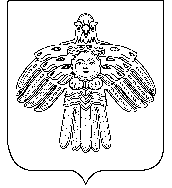                Грива сикт                                                                                Администрацияовмöдчöминса администрация                                                  сельского поселения «Грива»   ТШÖКТÖМР А С П О Р Я Ж Е Н И Еот 13 октября 2016 г.                                                                                                    № 261 - РО комиссии по соблюдению требований кслужебному поведению муниципальных служащих администрации сельскогопоселения «Грива», и урегулированиюконфликта интересов     В  соответствии Федеральным законом от 2 марта 2007 года №  25-ФЗ «О муниципальной службе в Российской Федерации», пунктом 8 Указа Президента Российской Федерации от 1 июля 2010 года № 821 «О комиссиях по соблюдению требований к служебному поведению федеральных государственных служащих и урегулированию конфликта интересов»Создать комиссию по соблюдению требований к служебному поведению муниципальных служащих администрации муниципального образования сельского поселения «Грива», и урегулированию конфликта интересов и утвердить ее состав, согласно приложению.Глава сельского поселения «Грива» -                                         А. В. Зырянов                                                                                      Утверждено распоряжением  администрации сельского поселения «Грива» от 13.10.2016 г. № 261 – Р(приложение) СОСТАВКОМИССИИ ПО СОБЛЮДЕНИЮ ТРЕБОВАНИЙ К СЛУЖЕБНОМУ ПОВЕДЕНИЮ МУНИЦИПАЛЬНЫХ СЛУЖАЩИХ АДМИНИСТРАЦИИ МУНИЦИПАЛЬНОГО ОБРАЗОВАНИЯ СЕЛЬСКОГО ПОСЕЛЕНИЯ «ГРИВА» И УРЕГУЛИРОВАНИЮ КОНФЛИКТА ИНТЕРЕСОВПредседатель комиссии:Зырянов А. В. – глава сельского поселения «Грива»Заместитель председателя комиссии:Ушакова Т. А. - специалист 1 категории администрации сельского поселения «Грива»Секретарь комиссии:Ушакова И. А. – депутат Совета сельского поселения «Грива»Члены комиссии:Кузнецова С. А. – главный бухгалтер администрации сельского поселения «Грива»;Игошина Л. С. - депутат Совета сельского поселения «Грива»;Чугаев А. А. – представитель ОВД Койгородского района (по согласованию).